ЧЕРКАСЬКА ОБЛАСНА РАДАГОЛОВАР О З П О Р Я Д Ж Е Н Н ЯПро внесення змін до розпоряджень головиобласної ради про оголошення конкурснихвідборів претендентів на зайняття посадкерівників окремих підприємств, установ,закладів спільної власності територіальнихгромад сіл, селищ, міст Черкаської областіВідповідно до статті 59 Закону України «Про місцеве самоврядування 
в Україні», враховуючи Указ Президента України від 24.02.2022 № 64/2022 «Про введення воєнного стану в Україні», затверджений Законом України              від 24.02.2022 №2102-IX: 1. Внести до розпорядження голови обласної ради від 10.01.2022 № 1-р «Про оголошення конкурсного відбору претендентів на зайняття посади директора Мокрокалигірського психоневрологічного інтернату» зміни, виклавши пункт 2 у такій редакції:«2. Установити, що дата проведення конкурсного відбору на посаду директора Мокрокалигірського психоневрологічного інтернату буде визначена окремим розпорядженням голови обласної ради».2. Внести до розпорядження голови обласної ради від 26.01.2022 № 18-р «Про оголошення конкурсного відбору претендентів на зайняття посади директора Смілянського дитячого будинку-інтернату» зміни, виклавши пункт 2 у такій редакції:«2. Установити, що дата проведення конкурсного відбору на посаду директора Смілянського дитячого будинку-інтернату буде визначена окремим розпорядженням голови обласної ради».3. Внести до розпорядження голови обласної ради від 03.02.2022 № 32-р «Про оголошення конкурсного відбору претендентів на зайняття посади директора Ротмістрівського будинку-інтернату для громадян похилого віку та інвалідів» зміни, виклавши пункт 2 у такій редакції:«2. Установити, що дата проведення конкурсного відбору на посаду директора Ротмістрівського будинку-інтернату для громадян похилого віку та інвалідів буде визначена окремим розпорядженням голови обласної ради».4. Внести до розпорядження голови обласної ради від 03.02.2022 № 33-р «Про оголошення конкурсного відбору претендентів на зайняття посади директора комунального закладу «Обласна дитячо-юнацька спортивна школа для осіб з інвалідністю Черкаської обласної ради»» зміни, виклавши пункт 2 у такій редакції:«2. Установити, що дата проведення конкурсного відбору на посаду директора комунального закладу «Обласна дитячо-юнацька спортивна школа для осіб з інвалідністю Черкаської обласної ради» буде визначена окремим розпорядженням голови обласної ради».5. Внести до розпорядження голови обласної ради від 16.02.2022 № 48-р «Про оголошення конкурсного відбору претендентів на зайняття посади директора Чехівського психоневрологічного інтернату» зміни, виклавши пункт 2 у такій редакції:«2. Установити, що дата проведення конкурсного відбору на посаду директора Чехівського психоневрологічного інтернату буде визначена окремим розпорядженням голови обласної ради».6. Внести до розпорядження голови обласної ради від 16.02.2022 № 49-р «Про оголошення конкурсного відбору претендентів на зайняття посади директора Жовтневого психоневрологічного інтернату» зміни, виклавши пункт 2 у такій редакції:«2. Установити, що дата проведення конкурсного відбору на посаду директора Жовтневого психоневрологічного інтернату буде визначена окремим розпорядженням голови обласної ради».Голова                                                                                       А. ПІДГОРНИЙ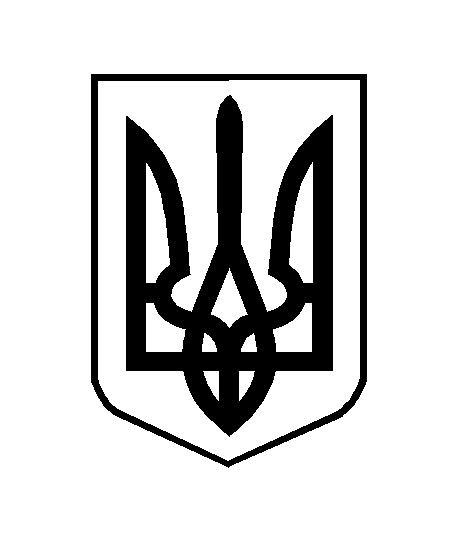 